Об   увеличении (индексации) размеров должностных окладов лиц,замещающих муниципальные должности Слободо-Туринского муниципального района на постоянной основе, муниципальных служащих и работников, осуществляющих техническое обеспечение деятельности органов местного самоуправления Слободо-Туринского муниципального районаВо исполнение решения Думы Слободо-Туринского муниципального района от 25.09.2019 № 457-НПА «Об увеличении (индексации) размеров должностных окладов лиц, замещающих муниципальных муниципальные должности  Слободо-Туринского муниципального района на постоянной основе, муниципальных служащих и работников,  осуществляющих техническое обеспечение деятельности органов местного самоуправления Слободо-Туринского муниципального района», ПОСТАНОВЛЯЕТ:1. Увеличить (индексировать) с 01.10.2019 в 1,043 раза размеры должностных окладов лиц, замещающих муниципальных муниципальные должности  Слободо-Туринского муниципального района на постоянной основе, муниципальных служащих и работников,  осуществляющих техническое обеспечение деятельности органов местного самоуправления Слободо-Туринского муниципального района. 2. Руководителям органов местного самоуправления Слободо-Туринского муниципального района  внести соответствующие изменения в положения об оплате труда.3. Разместить настоящее постановление на официальном сайте Администрации Слободо-Туринского муниципального района в информационно-телекоммуникационной сети Интернет http://slturmr.ru/. 4. Контроль за исполнением настоящего постановления  оставляю за собой.ГлаваСлободо-Туринского муниципального района 		                          В.А. Бедулев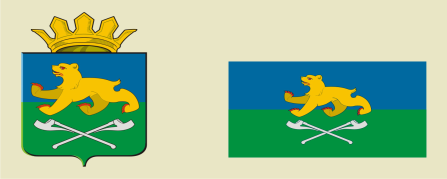 АДМИНИСТРАЦИЯ СЛОБОДО-ТУРИНСКОГОМУНИЦИПАЛЬНОГО РАЙОНАПОСТАНОВЛЕНИЕАДМИНИСТРАЦИЯ СЛОБОДО-ТУРИНСКОГОМУНИЦИПАЛЬНОГО РАЙОНАПОСТАНОВЛЕНИЕот 30.09.2019№ 428     с. Туринская Слободас. Туринская Слобода